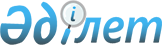 О внесении дополнений в решение акима Павловского сельского округа от 19 октября 2009 года № 1 "О присвоении наименования улицам сел Павловского сельского округа"Решение акима Павловского сельского округа Тарановского района Костанайской области от 12 марта 2018 года № 1. Зарегистрировано Департаментом юстиции Костанайской области 3 апреля 2018 года № 7654
      В соответствии со статьей 35 Закона Республики Казахстан от 23 января 2001 года "О местном государственном управлении и самоуправлении в Республике Казахстан", совместным постановлением акимата Костанайской области от 24 мая 2017 года № 3 и решением маслихата Костанайской области от 24 мая 2017 года № 161 "Об изменениях в административно-территориальном устройстве Костанайской области" (зарегистрировано в Реестре государственной регистрации нормативных правовых актов за № 7123), аким Павловского сельского округа РЕШИЛ:
      1. Внести в решение акима Павловского сельского округа "О присвоении наименования улицам сел Павловского сельского округа" от 19 октября 2009 года № 1 (зарегистрировано в Реестре государственной регистрации нормативных правовых актов за номером 9-18-100, опубликовано 26 ноября 2009 года в районной газете "Маяк") следующие дополнения:
      пункт 1 дополнить подпунктами 13), 14), 15), 16), 17), 18) следующего содержания:
      "13) безымянной улице № 13 – улица Карла Маркса;
      14) безымянной улице № 14 – улица Озерная;
      15) безымянной улице № 15 – улица Молодежная;
      16) безымянной улице № 16 – улица Школьная;
      17) безымянной улице № 17 – улица Нижняя;
      18) безымянной улице № 18 – улица Верхняя.".
      2. Признать утратившими силу некоторых решений акима Нелюбинского сельского округа согласно приложению к настоящему решению. 
      3. Государственному учреждению "Аппарат акима Павловского сельского округа" в установленном законодательством Республики Казахстан порядке обеспечить:
      1) государственную регистрацию настоящего решения в территориальном органе юстиции;
      2) в течение десяти календарных дней со дня государственной регистрации настоящего решения направление его копии в бумажном и электронном виде на казахском и русском языках в Республиканское государственное предприятие на праве хозяйственного ведения "Республиканский центр правовой информации" для официального опубликования и включения в Эталонный контрольный банк нормативных правовых актов Республики Казахстан;
      3) размещение настоящего решения на интернет-ресурсе акимата Тарановского района после его официального опубликования.
      4. Контроль за исполнением настоящего решения оставляю за собой.
      5. Настоящее постановление вводится в действие по истечении десяти календарных дней после дня его первого официального опубликования. Перечень утративших силу некоторых решений акима Нелюбинского сельского округа
      1. Решение акима Нелюбинского сельского округа от 2 ноября 2009 года № 1 "О присвоении наименований улицам сел Павловского сельского округа" (зарегистрировано в Реестре государственной регистрации нормативных правовых актов № 9-18-104, опубликовано 10 декабря 2009 года в районной газете "Маяк");
      2. Решение акима Нелюбинского сельского округа от 20 апреля 2010 года № 3 "О внесении изменений в решение акима Нелюбинского сельского округа от 2 ноября 2009 года № 1 "О присвоении наименований улицам сел Павловского сельского округа" (зарегистрировано в Реестре государственной регистрации нормативных правовых актов № 9-18-116, опубликовано 3 июня 2010 года в районной газете "Маяк");
      3. Решение акима Нелюбинского сельского округа 2014 года 25 апреля № 2 "О внесении изменений в решение акима Нелюбинского сельского округа от 2 ноября 2009 года № 1 "О присвоении наименований улицам сел Нелюбинского сельского округа" (зарегистрировано в Реестре государственной регистрации нормативных правовых актов № 4782, опубликовано 12 июня 2014 года в районной газете "Маяк");
      4. Решение акима Нелюбинского сельского округа от 1 сентября 2016 года № 2 "О внесении изменений в решение акима Нелюбинского сельского округа от 20 апреля 2010 года № 3 "О внесении изменений в решение акима Нелюбинского сельского округа от 2 ноября 2009 года № 1 "О присвоении наименований улицам сел Нелюбинского сельского округа" (зарегистрировано в Реестре государственной регистрации нормативных правовых актов № 6643, опубликовано 20 октября 2016 года в районной газете "Маяк").
					© 2012. РГП на ПХВ «Институт законодательства и правовой информации Республики Казахстан» Министерства юстиции Республики Казахстан
				
      Аким
Павловского сельского округа

М. Жортынбаев
Приложение
к решению акима
от 12 марта 2018 года № 1